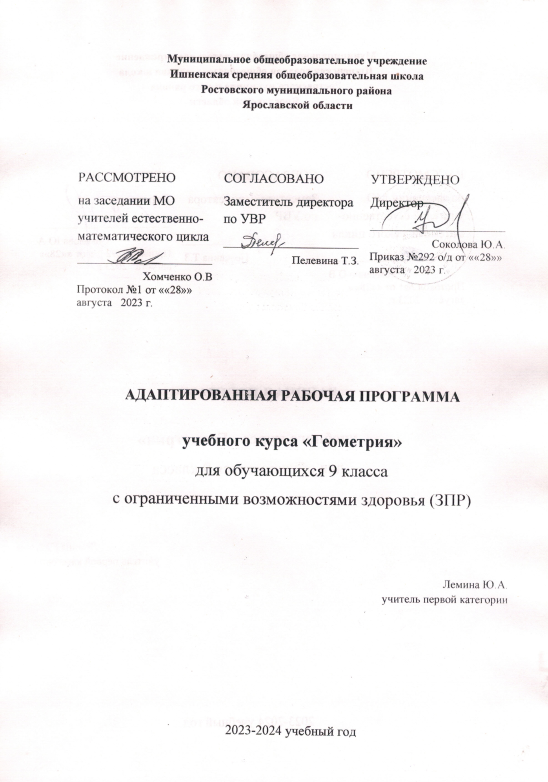 ПОЯСНИТЕЛЬНАЯ ЗАПИСКА.Рабочая программа курса по математике составлена на основе следующих нормативных документов:Закон «Об образовании в Российской Федерации» от 29.12.2012 г. № 273-ФЗ (ред. от 02.07.2021).ФГОС ООО (утвержден приказом Министерства образования и науки Российской Федерации от 17.12.2010 № 1897, изм. от: 29 декабря 2014 г., 31 декабря 2015 г.; 11 декабря 2020 г);Концепция развития математического образования в Российской Федерации (утверждена распоряжением Правительства Российской Федерации от 24 декабря 2013 года N 2506-р с изменениями с изменениями на 8 октября 2020 года).Учебный план МОУ Ишненская СОШ(утв. приказом директора №292 о/дот 28.08.23 г);Методическое письмо ГОАУ ИРО «О преподавании учебных предметов «Математика», «Алгебра», «Геометрия», «Вероятность и статистика» в образовательных организациях Ярославской области в 2023/2024 уч. г.»Программа рассчитана на 68ч (2 ч в неделю, 34 недели). Обучение ведётся по учебнику Л. С. Атанасяна, В. Ф. Бутузова и др. «Геометрия», 7-9 класс. М.: Просвещение, 2021 г. Тематическое планирование составлено с учетом рекомендаций авторов учебников (Сборник программ общеобразовательных учреждений 7-9 классы. Составитель Бурмистрова Т. А., М: Просвещение, 2019г).Срок реализации рабочей программы – 1 год. Рабочая программа конкретизирует содержание предметных тем образовательного стандарта и дает распределение учебных часов по разделам курса.Целью реализации АОП ООО по курсу математика является освоение содержания предмета «Геометрия» и достижение обучающимися результатов освоения АОП ООО в соответствии с требованиями ФГОС ООО и АОП ООО МОУ Ишненской СОШ.Задачамикурса являются: (ФГОС ООО):овладение системой математических знаний и умений, необходимых для применения практической деятельности изучения смежных дисциплин, продолжения образования;овладение системой математических знаний и умений, необходимых для применения в практической деятельности, изучения смежных дисциплин, продолжения образования;интеллектуальное развитие, формирование качеств личности, необходимых человеку для полноценной жизни в современном обществе: ясности и точности мысли, критичности мышления, интуиции, логического мышления, элементов алгоритмической культуры, пространственных представлений, способности к преодолению трудности;формирование представлений об идеях и методах математики как универсального языка науки и техники, средства моделирования явлений и процессов;воспитание культуры личности, отношения к математике как к части общечеловеческой культуры, играющей особую роль в общественном развитии.развитие представлений о полной картине мира, о взаимосвязи математики с другими предметами.Характерными особенностями учащихся сОВЗ (ЗПР) являются недостаточность внимания, гиперактивность, снижение памяти, замедленный темп мыслительной деятельности, трудности регуляции поведения. Однако стимуляция деятельности этих учащихся, оказание им своевременной помощи позволяет выделить у них зону ближайшего развития. Поэтому учащиеся с ОВЗ, при создании им определенных образовательных условий, способны овладеть программой основной общеобразовательной школы и в большинстве случаев продолжить образование.	Содержание программы направлено на решение следующих коррекционных задач:-продолжить формировать познавательные интересы учащихся и их самообразовательные навыки;- создать условия для развития учащегося в своем персональном темпе, исходя из его образовательных способностей и интересов;-приобрести (достигнуть) учащимся уровня образованности, соответствующего его личному потенциалу и обеспечивающего возможность продолжения образования и дальнейшего развития;Важнейшим условием построения учебного процесса для учащихся с ОВЗ, является доступность, что достигается выделением в каждой теме главного, дифференциацией материала, многократного повторения пройденного материала, выполнение заданий по алгоритму, ликвидация пробелов.     Дифференцированный подход обучения предполагает оптимальное приспособление учебного материала и методов обучения к индивидуальным особенностям каждого ученика. Программа формирует интерес к знаниям и простейшие навыки самостоятельной работы по образцу, схеме, алгоритму. Интеллектуальное развитие непосредственным образом связано с развитием речи. Поэтому важным и всенепременным принципом работы является внимание к речевому развитию: учащиеся в классе должны много говорить и записывать. Они должны объяснять свои действия, вслух разъяснять свои мысли, ссылаться на известные правила, факты, высказывать догадки, предлагать способы решения, задавать вопросы. Оценка результатов освоения АОП ООО курса математики проводится в соответствии с разделом «Система оценки» АОП ООО и «Положением о системе оценивания ОУ»и предусматривает проведение промежуточной аттестации в соответствии с учебным планом.Промежуточная аттестация проводится в форме тестов, самостоятельных, проверочных, контрольных работ и математических диктантов.ПЛАНИРУЕМЫЕ РЕЗУЛЬТАТЫ ИЗУЧЕНИЯ КУРСА ГЕОМЕТРИИ В 9 КЛАССЕСОДЕРЖАНИЕ УЧЕБНОГО МАТЕРИАЛА КУРСА ГЕОМЕТРИИ 9 КЛАССАМетод координат 	Разложение вектора по двум неколлинеарным векторам. Координаты вектора. Простейшие задачи в координатах. Уравнения окружности и прямой. Применение векторов и координат при решении задач.Цель: научить обучающихся выполнять действия над векторами как направленными отрезками, что важно для применения векторов в физике; познакомить с использованием векторов и метода координат при решении геометрических задач.Соотношения между сторонами и углами треугольника. Скалярное произведение векторовСинус, косинус и тангенс угла. Теоремы синусов и косину сов. Решение треугольников. Скалярное произведение векторов и его применение в геометрических задачах.Цель: развить умение обучающихся применять тригонометрический аппарат при решении геометрических задач.Длина окружности и площадь круга Правильные многоугольники. Окружности, описанная около правильного многоугольника и вписанная в него. Построение правильных многоугольников. Длина окружности. Площадь круга.Цель: расширить знание обучающихся о многоугольниках; рассмотреть понятия длины окружности и площади круга и формулы для их вычисления.ДвиженияОтображение плоскости на себя. Понятие движения. Осевая и центральная симметрии. Параллельный перенос. Поворот. Наложения и движения.Цель: познакомить обучающихся с понятием движения и его свойствами, с основными видами движений, с взаимоотношениями наложений и движений.Начальные сведения из стереометрииПредмет стереометрии. Геометрические тела и поверхности. Многогранники: призма, параллелепипед, пирамида, формулы для вычисления их объемов. Тела и поверхности вращения: цилиндр, конус, сфера, шар, формулы для вычисления их объемов.Цель: дать начальное представление о телах и поверхностях в пространстве; познакомить учащихся с основными формулами для вычисления площадей поверхностей и объемов тел.Цель: дать более глубокое представление о системе аксиом планиметрии и аксиоматическом методе.В данной теме рассказывается о различных системах аксиом геометрии, в частности о различных способах введения понятия равенства фигур.Повторение. Решение задач Цель: Повторение, обобщение и систематизация знаний, умений и навыков за курс геометрии 7-9 классов.Тематическое планирование с учетом программы воспитания по геометрии2 ч в неделю, всего 68ч в год.Тема Учащиеся научатсяУчащиеся получат возможность научитьсяПри изучении темы «Векторы»Учащийся научитсяобозначать и изображать векторы, изображать вектор, равный данному, строить вектор, равный сумме двух векторов, используя правила треугольника, параллелограмма, формулировать законы сложения,строить сумму нескольких векторов, используя правило многоугольника, строить вектор, равный разности двух векторов, двумя способами. решать геометрические задачи использование алгоритма выражения через данные векторы, используя правила сложения, вычитания и умножения вектора на число. решать простейшие геометрические задачи, опираясь на изученные свойства векторов; находить среднюю линию трапеции по заданным основаниям.В повседневной жизни и при изучении других предметов:    использовать векторы для решения простейших задач на определение скорости относительного движения.Учащийся получит возможность научитьсяовладеть векторным методом для решения задач на вычисление и доказательство;прибрести опыт выполнения проектов.При изучении темы«Метод координат»Учащийся научится:оперировать на базовом уровне понятиями координаты вектора, координаты суммы и разности векторов, произведения вектора на число вычислять координаты вектора, координаты суммы и разности векторов, координаты произведения вектора на число,вычислять угол между векторами, вычислять скалярное произведение векторов;вычислять расстояние между точками по известным координатам,вычислять координаты середины отрезкасоставлять уравнение окружности, зная координаты центра и точки окружности, составлять уравнение прямой по координатам двух ее точек;решать простейшие задачи методом координатУчащийся получит возможность научиться:овладеть координатным методом решения задач на вычисление и доказательство;приобрести опыт использования компьютерных программ для анализа частных случаев взаимного расположения окружностей и прямых;приобрести опыт выполнения проектовПри изучении темы «Соотношения между сторонами и углами треугольника. Скалярное произведение векторов»Учащийся научится:оперировать на базовом уровне понятиями: синуса, косинуса и тангенса углов, применять основное тригонометрическое тождество при решении задач на нахождение одной тригонометрической функции через другую, изображать угол между векторами, вычислять скалярное произведение векторов, находить углы между векторами, используя формулу скалярного произведения в координатах,применять теорему синусов, теорему косинусов,  применять формулу площади треугольника: S = ,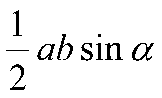 решать простейшие задачи на нахождение сторон и углов произвольного треугольника В повседневной жизни и при изучении других предметов:решать практические задачи, связанные с нахождением геометрических величин.Учащийся получит возможность научиться:вычислять площади фигур, составленных из двух и более прямоугольников, параллелограммов, треугольников, круга и сектора;вычислять площади многоугольников, используя отношения равновеликости и равносоставленности;применять алгебраический и тригонометрический материал при решении задач на вычисление площадей многоугольников;приобрести опыт применения алгебраического и тригонометрического аппарата при решении геометрических задачПри изучении темы«Длина окружности и площадь круга»Учащийся научится:оперировать на базовом уровне понятиями правильного многоугольника,применять формулу для вычисления угла правильного n-угольника. применять формулы площади, стороны правильного многоугольника, радиуса вписанной и описанной окружности,применять формулы длины окружности, дуги окружности, площади круга и кругового сектора. использовать свойства измерения длин, углов при решении задач на нахождение длины отрезка, градусной меры угла;вычислять площади треугольников, прямоугольников, трапеций, кругов и секторов;вычислять длину окружности и длину дуги окружности;вычислять длины линейных элементов фигур и их углы, используя изученные формулы.В повседневной жизни и при изучении других предметов:решать практические задачи, связанные с нахождением геометрических величин.Учащийся получит возможность научиться:выводить формулу для вычисления угла правильного n-угольника и применять ее в процессе решения задач, проводить доказательства теорем о формуле площади, стороны правильного многоугольника, радиуса вписанной и описанной окружности и следствий из теорем и применять их при решении задач,решать задачи на доказательство с использованием формул длины окружности и длины дуги окружности, формул площадей фигур.При изучении темы«Движения»Учащийся научится:оперировать на базовом уровне понятиями отображения плоскости на себя и движения, оперировать на базовом уровне понятиями осевой и центральной симметрии, параллельного переноса, поворота, распознавать виды движений, выполнять построение движений с помощью циркуля и линейки, осуществлять преобразование фигур, распознавать по чертежам, осуществлять преобразования фигур с помощью осевой и центральной симметрии, параллельного переноса и поворота.	Учащийся получит возможность научиться:применять свойства движения при решении задач, применять понятия: осевая и центральная симметрия, параллельный перенос и поворот для решения задач При изучении темы «Начальные сведения из стереометрии»Учащийся получит представления о простейших многогранниках, телах и поверхностях в пространстве; знать формулы для вычисления площадей поверхностей и объёмов телПри изучении темы об аксиомах планиметрии Учащийся познакомится с основными аксиомами планиметрии, будет иметь представление об основных этапах развития геометрии.Повторение курса планиметрии Учащийся научится:применять при решении задач основные соотношения между сторонами и углами прямоугольного и произвольного треугольника; применять формулы площади треугольника. решать треугольники с помощью теорем синусов и косинусов, применять признаки равенства треугольников при решении геометрических задач,применять признаки подобия треугольников при решении геометрических задач,определять виды четырехугольников и их свойства,использовать формулы площадей фигур для нахождения их площади,выполнять чертеж по условию задачи, решать простейшие задачи по теме «Четырехугольники»  использовать свойство сторон четырехугольника, описанного около окружности; свойство углов вписанного четырехугольника при решении задач,использовать формулы длины окружности и дуги, площади круга и сектора при решении задач,решать геометрические задачи, опираясь на свойства касательных к окружности, применяя дополнительные построения, алгебраический и тригонометрический аппарат,проводить операции над векторами, вычислять длину и координаты вектора, угол между векторами, распознавать уравнения окружностей и прямой, уметь их использовать,использовать приобретенные знания и умения в практической деятельности для решения практических задач, связанных с нахождением геометрических величин №Тема Кол часовк/рВоспитательный потенциал уроковЦОР1Повторение курса 8 класса4Входная к/рРазвитие у обучающихся логической культуры мышления, строгости в умозаключениях, точной, рациональной и информативной речи. Умение строить   и оптимизировать   деятельность,   вырабатывать   и   принимать   решения,   проверять действия,   исправлять  ошибки. Решение   задач   требует   от   учащихся   добросовестной   и   серьезной   работы   над приобретением   и   укреплением   знаний,   что   приводит   к   систематическому напряжению   умственных   усилий,   настойчивости   в   преодолении   трудностей.https://uchi.ru/teachers/groups/9647632/2Векторы6Развитие у обучающихся логической культуры мышления, строгости в умозаключениях, точной, рациональной и информативной речи. Умение строить   и оптимизировать   деятельность,   вырабатывать   и   принимать   решения,   проверять действия,   исправлять  ошибки. Решение   задач   требует   от   учащихся   добросовестной   и   серьезной   работы   над приобретением   и   укреплением   знаний,   что   приводит   к   систематическому напряжению   умственных   усилий,   настойчивости   в   преодолении   трудностей.3Метод координат10№ 1 Развитие у обучающихся логической культуры мышления, строгости в умозаключениях, точной, рациональной и информативной речи. Умение строить   и оптимизировать   деятельность,   вырабатывать   и   принимать   решения,   проверять действия,   исправлять  ошибки. Решение   задач   требует   от   учащихся   добросовестной   и   серьезной   работы   над приобретением   и   укреплением   знаний,   что   приводит   к   систематическому напряжению   умственных   усилий,   настойчивости   в   преодолении   трудностей.https://www.yaklass.ru/p/geometria/9-klass/metod-koordinat-9887/vektor-v-sisteme-koordinat-92473Соотношения между сторонами и углами треугольника. Скалярное произведение векторов15№2Развитие у обучающихся логической культуры мышления, строгости в умозаключениях, точной, рациональной и информативной речи. Умение строить   и оптимизировать   деятельность,   вырабатывать   и   принимать   решения,   проверять действия,   исправлять  ошибки. Решение   задач   требует   от   учащихся   добросовестной   и   серьезной   работы   над приобретением   и   укреплением   знаний,   что   приводит   к   систематическому напряжению   умственных   усилий,   настойчивости   в   преодолении   трудностей.https://www.yaklass.ru/p/geometria/9-klass/sootnosheniia-mezhdu-storonami-i-uglami-treugolnika-skaliarnoe-proizvedeni4Длина окружности и площадь круга12№ 3Развитие у обучающихся логической культуры мышления, строгости в умозаключениях, точной, рациональной и информативной речи. Умение строить   и оптимизировать   деятельность,   вырабатывать   и   принимать   решения,   проверять действия,   исправлять  ошибки. Решение   задач   требует   от   учащихся   добросовестной   и   серьезной   работы   над приобретением   и   укреплением   знаний,   что   приводит   к   систематическому напряжению   умственных   усилий,   настойчивости   в   преодолении   трудностей.https://resh.edu.ru/subject/17/5Движения8№4Развитие у обучающихся логической культуры мышления, строгости в умозаключениях, точной, рациональной и информативной речи. Умение строить   и оптимизировать   деятельность,   вырабатывать   и   принимать   решения,   проверять действия,   исправлять  ошибки. Решение   задач   требует   от   учащихся   добросовестной   и   серьезной   работы   над приобретением   и   укреплением   знаний,   что   приводит   к   систематическому напряжению   умственных   усилий,   настойчивости   в   преодолении   трудностей.https://resh.edu.ru/subject/17/6Начальные сведения из стереометрии8Развитие у обучающихся логической культуры мышления, строгости в умозаключениях, точной, рациональной и информативной речи. Умение строить   и оптимизировать   деятельность,   вырабатывать   и   принимать   решения,   проверять действия,   исправлять  ошибки. Решение   задач   требует   от   учащихся   добросовестной   и   серьезной   работы   над приобретением   и   укреплением   знаний,   что   приводит   к   систематическому напряжению   умственных   усилий,   настойчивости   в   преодолении   трудностей.https://www.yaklass.ru/p/geometria/9-klass/nachalnye-svedeniia-o-stereometrii-13313/mnogogranniki-osnovnye-formuly-dlia-raschetov-13314/re-ac0fc0a1-bd35-42ae-8a4b-da5345d987ea7Повторение. Решение задач5Развитие у обучающихся логической культуры мышления, строгости в умозаключениях, точной, рациональной и информативной речи. Умение строить   и оптимизировать   деятельность,   вырабатывать   и   принимать   решения,   проверять действия,   исправлять  ошибки. Решение   задач   требует   от   учащихся   добросовестной   и   серьезной   работы   над приобретением   и   укреплением   знаний,   что   приводит   к   систематическому напряжению   умственных   усилий,   настойчивости   в   преодолении   трудностей.Итого 685